รายงานการประชุมสภาองค์การบริหารส่วนตำบลบ้านกาดสมัยสามัญที่  1  ครั้งที่  1/๒๕62วันที่  20  มีนาคม  ๒๕62ณ  ห้องประชุมสภาองค์การบริหารส่วนตำบลบ้านกาดผู้มาประชุม๑.  นายสอาด		ส่างแป่		   ประธานสภาองค์การบริหารส่วนตำบลบ้านกาด๒.  นายศรีพัน		นันทา	              รองประธานสภาองค์การบริหารส่วนตำบลบ้านกาด๓.  นายพิชาญ  	          ปัญญามงคล	    สมาชิกสภาองค์การบริหารส่วนตำบลบ้านกาดหมู่ที่  ๑๔.  นายสมฤทธิ์    	คำมา                  สมาชิกสภาองค์การบริหารส่วนตำบลบ้านกาดหมู่ที่  ๓๕. นายประหยัด  	บุญธรรม	    สมาชิกสภาองค์การบริหารส่วนตำบลบ้า	นกาดหมู่ที่  4	๖.   นายศรีโทน        	วียะ                    สมาชิกสภาองค์การบริหารส่วนตำบลบ้า	นกาดหมู่ที่  4   	๗.  นายประสิทธิ์   	กันธิยะ                 สมาชิกสภาองค์การบริหารส่วนตำบลบ้านกาดหมู่ที่  68. นายศุภโชค              ประไพวรรณ          สมาชิกสภาองค์การบริหารส่วนตำบลบ้านกาดหมู่ที่  69.  นางวาริน               บุญมานันท์             สมาชิกสภาองค์การบริหารส่วนตำบลบ้านกาดหมู่ที่  8	    9.  นายอนัน	          ขอดคำ                  สมาชิกสภาองค์การบริหารส่วนตำบลบ้านกาดหมู่ที่  9ผู้เข้าร่วมประชุม๑.  นายณพลเดช  ปันเรือน                      	นายกองค์การบริหารส่วนตำบลบ้านกาด2.  นายสุธรรม  พรหมแดง			เลขานุการนายกองค์การบริหารส่วนตำบ้านกาด3.  นางอุบลรัตน์  มูลประเสริฐ 	                     รองปลัดองค์การบริหารส่วนตำบลบ้านกาด4.  นางจิริยา  มูลประเสริฐ 			ผู้อำนวยการกองคลัง5.  นายองอาจ  นิลสุวรรณ  			ผู้อำนวยการกองการศึกษาฯ6.  นายสานิต  เสริมเกษม			ผู้อำนวยการกองช่าง7.  นางสาวภัทราวรรณ  ต่ำแก้ว                	นักวิเคราะห์นโยบายและแผน8.  นายสามารถ  พันธุ์วรเดช			นิติกรระเบียบวาระที่ ๑  เรื่องที่ประธานแจ้งให้ทราบประธานสภา อบต.บ้านกาด  : นายสอาด  ส่างแป่ กล่าวสวัสดีกับเพื่อนสมาชิก อบต.ทุกท่าน ท่านผู้บริหาร และเจ้าหน้าที่ทุกท่าน และแจ้งว่าสมาชิกขาด จำนวน 4 ราย ดังนี้ 1. นายอดิศร สุขสวัสดีชีวิน ส.อบต. หมู่ที่ 3  2. นายนิกร  บุญสุวรรณ์      ส.อบต.หมู่ที่ 5  3. นายอมรศักดิ์  เบญจพลาภรณ์  ส.อบต.หมู่ที่ 5  4. นายรังสรรค์  กันธิยะ  ส.อบต.หมู่ที่ 7 และสมาชิกลาจำนวน  2 ราย ดังนี้ 1. นายนพรัตน์  มอยเรือน  ส.อบต.หมู่ที่ 2  2. นายจำนง  ศิริ  ส.อบต.หมู่ที่ 2มติที่ประชุม     ที่ประชุมรับทราบระเบียบวาระที่   2 รับรองรายงานการประชุมสมัยวิสามัญที่ 2 ครั้งที่ 1/2561เลขาสภา อบต.บ้านกาด : นายพิชาญ  ปัญญามงคล		อ่านบันทึก รายงานการประชุม   สมัยสามัญที่ 2 ครั้งที่ 1/๒๕61 เมื่อวันที่ 28 พฤศจิกายน2561 ให้สมาชิกได้รับทราบ และได้สอบถามทางสมาชิกท่านใดจะให้แก้ไขเพิ่มเติมหรือไม่มติที่ประชุม   ที่ประชุมมีมติเห็นชอบรับรองรายงานการประชุม   9   เสียง  งด   1 เสียง ขาด  4 ลา 2 ระเบียบวาระที่   3  พิจารณาร่างแผนพัฒนาท้องถิ่นสี่ปี พ.ศ.2561 – 2564 เพิ่มเติม/เปลี่ยนแปลง                         (ฉบับที่  4) ประจำปี  พ.ศ. 2562นักวิเคราะห์นโยบายและแผน : นางสาวภัทราวรรณ  ต่ำแก้วกล่าวสวัสดีประธานสภา และสมาชิกสภา อบต.บ้านกาดทุกท่าน ในระเบียบวาระที่ 3 นี้จะพิจารณาให้ความเห็นชอบร่างแผนพัฒนาท้องถิ่นสี่ปี (เพิ่มเติม/เปลี่ยนแปลง ฉบับที่ 4) พ.ศ.2561 – 2564  ประจำปี พ.ศ. 2562 ขององค์การบริหารส่วนตำบลบ้านกาด ตามระเบียบกระทรวงมหาดไทยว่าด้วยการจัดทำแผนพัฒนาองค์กรปกครองส่วนท้องถิ่น พ.ศ. 2548 (เพิ่มเติมฉบับที่ 3 พ.ศ. 2561) ซึ่งได้แจกเอกสารให้กับสมาชิกฯทุกท่านพร้อมกับหนังสือเชิญประชุมไปแล้ว โครงการที่นำมาบรรจุไว้ในในแผน เป็นโครงการที่ได้ผ่านการประชาคมหมู่บ้านมาแล้ว มีทั้งโครงการเดิม แต่เปลี่ยนแปลงปีงบประมาณ อีกทั้งโครงการใหม่ที่เพิ่มเข้ามา สำหรับสมาชิกฯที่ไม่ได้เข้าร่วมการประชุมในวันนี้ ไม่สามารถแจ้งโครงการเพื่อบรรจุในแผนครั้งนี้ได้แล้ว เพราะถือว่าไม่ได้ผ่านการพิจารณาของสภาค่ะผู้อำนวยการกองการศึกษาฯ : นายองอาจ  นิลสุวรรณ		ในส่วนของกองการศึกษา มีความจำเป็นต้องขอเพิ่มเติมแผนจำนวน 1 โครงการ คือ โครงการติดตั้งเหล็กดัดหน้าต่างอาคารศูนย์พัฒนาเด็กเล็กบ้านใหม่ปางเติม งบประมาณ  22,600.- บาทมีความจำเป็นเนื่องจาก ในคืนวันศุกร์ที่ 8  มีนาคม  2562 ฝ่ายงานป้องกัน อบต.บ้านกาด ได้รับแจ้งเหตุผ่านวิทยุสื่อสารจาก สภ.แม่วาง ว่าในคืนดังกล่าว มีผู้ต้องสงสัยนำรถปิคอัพเข้าไปจอดข้างรั้ว ศพด.ทางด้านหลัง แต่เจ้าหน้าที่รักษาความปลอดภัยของ รพ.แม่วาง ได้สังเกตุเห็นไฟรถ จึงได้เดินมาดูและส่องไฟไปยังรถที่มาจอด ทำให้รถคันดังกล่าวรีบขับรถหลบหนีไป โดยทางตำรวจได้แจ้งสกัดจับ แต่ไม่ทัน ซึ่งทางตำรวจ ผู้ใหญ่บ้าน สันนิษฐานว่าไม่น่าจะเกี่ยวกับการลักทรัพย์ แต่อาจจะเกี่ยวข้องกับเรื่องของยาเสพติด ดังนั้นเพื่อเป็นการป้องกันเหตุเบื้องต้น จึงขอเพิ่มโครงการดังกล่าวฯข้างต้นเข้ากระบวนการแผนเพื่อดำเนินการในส่วนที่เกี่ยวข้องต่อไปประธานสภา อบต.บ้านกาด : นายสอาด  ส่างแป่		มีสมาชิกฯท่านใดจะสอบถามเพิ่มเติมอีกหรือไม่ หากไม่มีสมาชิกฯท่านใดสอบถาม ก็ขอมติที่ประชุมด้วยครับมติที่ประชุม ที่ประชุมมีมติเห็นชอบร่างแผนพัฒนาท้องถิ่นสี่ปี (เพิ่มเติม/เปลี่ยนแปลง ฉบับที่ 4) พ.ศ.2561 – 2564 ประจำปี พ.ศ. 2562  ขององค์การบริหารส่วนตำบลบ้านกาด จำนวน 10 เสียง (รวมประธานสภา) ขาด 4  ลา 2 ระเบียบวาระที่   4     พิจารณาจ่ายขาดเงินสะสม จำนวน 1 โครงการ รายละเอียดดังนี้                            - โครงการก่อสร้างถนน พาราแอสฟัลท์ติกคอนกรีต ซอย 8 หมู่ 1 ปริมาณงาน                            กว้าง   3.50 เมตร  ยาว  660  เมตร งบประมาณ 1,800,000 บาทนายกองค์การบริหารส่วนตำบลบ้านกาด : นายณพลเดช  ปันเรือนการจ่ายขาดเงินสะสม โครงการพาราแอสฟัลท์ติกคอนกรีต ซอย 8 หมู่ 1  สืบเนื่องจากคณะรัฐมนตรีได้มีมติเมื่อวันที่ 28 พฤศจิกายน 2560 แนวทางการใช้จ่ายเงินสะสมขององค์กรปกครองส่วนท้องถิ่น โดยให้ความสำคัญกับโครงการที่สามารถพัฒนาท้องถิ่นให้มีความเข้มแข็ง และดำเนินนโยบายสำคัญเร่งด่วนของรัฐบาล เช่น การก่อสร้างและซ่อมแซมถนนโดยใช้ยางพาราเป็นส่วนประกอบจึงขออนุมัติจากสภาองค์การบริหารส่วนตำบลบ้านกาด เพื่อดำเนินการตามนโยบายรัฐบาล โดยการก่อสร้างและซ่อมแซมถนนโดยใช้ยางพาราเป็นส่วนประกอบ โครงการนี้เคยผ่านการขอมติที่ประชุมมา 2-3 ครั้งล่าสุดคือ สมัยสามัญที่ 2 เมื่อวันที่ 25  เมษายน  2561 ที่ผ่านมา แต่ยังมิได้ดำเนินการก่อสร้าง เนื่องจากไม่ทันในปีงบประมาณดังกล่าว จึงต้องขอมติที่ประชุมสภาอีกครั้งเพื่อดำเนินการในปีงบประมาณ พ.ศ. 2562ประธานสภา อบต.บ้านกาด : นายสอาด  ส่างแป่		มีสมาชิกฯท่านใดจะสอบถามเพิ่มเติมอีกหรือไม่ หากไม่มีสมาชิกฯท่านใดสอบถาม ก็ขอมติที่ประชุมด้วยครับมติที่ประชุม  ที่ประชุมมีมติอนุมัติการจ่ายขาดเงินสะสมโครงการก่อสร้างถนนพาราแอสฟัลท์ติกคอนกรีต ซอย 8 หมู่ 1 ปริมาณงานกว้าง   3.50 เมตร  ยาว  660  เมตร งบประมาณ 1,800,000 บาท จำนวน 8  เสียง (รวมประธานสภา)  ไม่เห็นชอบ 1  ลา  2 เสียง ขาด 4สมาชิกที่มีมติเห็นชอบ จำนวน 8 เสียง มีดังนี้นายสอาด  ส่างแป่  	ประธานสภา อบต.บ้านกาดนายศรีพัน  นันทา  	รองประธานสภา อบต.บ้านกาดนายพิชาญ  ปัญญามงคล  เลขานุการสภานายสมฤทธิ์  คำมา	ส.อบต. หมู่ที่ 3นายศรีโทน  วียะ		ส.อบต. หมู่ที่ 4นายประหยัด  บุญธรรม	ส.อบต. หมู่ที่ 4นายประสิทธิ์  กันธิยะ  	ส.อบต. หมู่ที่ 6 นางวาริน  บุญมานันท์  	ส.อบต. หมู่ที่ 8 สมาชิกงดออกเสียงนายศุภโชค  ประไพวรรณ  ส.อบต. หมู่ที่ 6 สมาชิกสภาองค์การบริหารส่วนตำบลบ้านกาด หมู่ที่ 9  :  นายอนัน  ขอดคำมีมติเห็นชอบดำเนินการตามนโยบายของรัฐบาล แต่ไม่เห็นชอบให้ดำเนินการก่อสร้างตามโครงการก่อสร้างถนนพาราแอสฟัลท์ติกคอนกรีต ซอย 8 หมู่ 1 ปริมาณงานกว้าง   3.50 เมตร  ยาว  660  เมตร งบประมาณ 1,800,000 บาท วาระที่  7  เรื่องอื่นๆประธานสภาฯ  :  นายสอาด  ส่างแป่  วาระอื่นๆ ทางบริหารฯ หรือท่านใดมีอะไรเพิ่มเติม เชิญครับส.อบต.หมู่ที่ 3 :  นายสมฤทธิ์  คำมา ผมขออนุญาตสอบถามเรื่องเงินผู้สูงอายุที่ตกเบิก จะได้เมื่อไหร่ครับ ผู้อำนวยการกองคลัง : นางจริยา  มูลประเสริฐ สวัสดีค่ะ ที่ยังจ่ายไม่ได้ เพราะรอหนังสืออนุมัติจากผู้ว่า ถ้าผู้ว่าอนุมัติมาเมื่อไหร่จะจ่ายทันทีเพราะทาง อบต.ก็มีงบประมาณพร้อมแล้วค่ะ รองประธานสภา : นายศรีพัน  นันทา  		ขออนุญาตสอบถามเรื่อง นักพัฒนาชุมชน ย้ายไปหรือยังไม่ได้ย้าย ขอให้เจ้าหน้าที่ได้แจ้งให้สมาชิกทราบด้วยครับรองปลัด อบต. : นางอุบลรัตน์  มูลประเสริฐ  นักพัฒนาชุมชน ได้โอนย้ายไปตั้งแต่วันที่ 1 มีนาคม 2562 และทาง อบต.บ้านกาดได้ตัดโอนตั้งแต่ 1 มีนาคม 2562 แล้ว ฉะนั้นเรื่องงานต่างๆ ที่เกี่ยวกับพัฒนาชุมชน ให้ติดต่อได้ที่สำนักปลัดค่ะส.อบต.หมู่ที่ 9 : นายอนัน  ขอดคำ  		เรียนประธานสภา ท่านนายก ชาวบ้านฝากถามมาว่า ว่าตอนนี้รัฐบาลประกาศให้งดเผาขยะ ทำให้ขยะของชาวบ้านมีเพิ่มขึ้น และไม่มีที่ทิ้ง จะแก้ไขปัญหาอย่างไรครับนายกองค์การบริหารส่วนตำบลบ้านกาด :  นายณพลเดช   ปันเรือน            	ขอบคุณสำหรับคำถามนะครับ เรื่องของขยะตอนนี้เขาห้ามเผา เราก็ห้ามเผานะครับ แต่ว่าก็เราได้เชิญกำนันผู้ใหญ่บ้านทุกหมู่บ้าน ที่มีส่วนรวมและเกี่ยวข้อง ทั้ง ส.อบต. ได้มาลง MOU กับนายอำเภอที่ห้องประชุมนี้แล้ว เพื่อดำเนินกิจการเกี่ยวกับเรื่องขยะ และเรื่องขยะนี้จะให้ทาง อบต. ไปจัดเก็บเองก็คงไม่ได้ ต้องออกเป็นข้อบัญญัติก่อน ฉะนั้นเราต้องให้ผู้ที่เกี่ยวข้องเรื่องของขยะ ไม่ว่าจะเป็นชาวบ้าน คณะกรรมการหมู่บ้าน  อสม.กำนัน ผู้ใหญ่บ้าน เข้ามามีส่วนรวม เพื่อมาช่วยเรื่องคัดแยกขยะ และเราก็มีเครื่องอัดขยะที่ อบต. แล้วเมื่ออัดเป็นก้อนแล้วสะสมได้เยอะๆ เราก็จะเรียกให้ผู้ประกอบการมาซื้อครับ และเวลานี้เรากำลังจัดทำธรรมนูญตำบล เกี่ยวกับเรื่องขยะ ครับ           	ส่วนเรื่องขยะอินทรีย์ ก็ให้เอาไปทิ้งที่สวนใต้ต้นไม้ หรือจะใช้วิธีการทำถังขยะอินทรีย์ก็ได้ โดยเอาถังมาแล้วเจาะรู หรือตัดก้น แล้วขุดหลุมเอาไปใส่ไว้ เมื่อมีขยะอินทรีย์หรือขยะเปียกครัวเรือนก็ไปทิ้งแล้วปิดฝาไว้ จุลินทรีย์/ไส้เดือนในดินจะย่อยสลายเศษอาหารให้กลายเป็นปุ๋ยครับประธานสภาฯ :  นายสอาด  ส่างแป่  	ผมขออนุญาตสอบถามว่า เงินสะสมของ อบต.ตอนนี้ มีเหลืออยู่เท่าไหร่ครับผู้อำนวยการกองคลัง :  นางจริยา  มูลประเสริฐ             	เรียนท่านประธานสภาและท่านนายกฯ  ในเรื่องของเงินสะสมคงเหลือปัจจุบันของ อบต.ตอนนี้ มีจำนวน 19,4507,053.79 บาท  กันไว้เพื่อใช้สำรองเงินเดือนบุคลากร พนักงาน สมาชิก จำนวน 4,000,000 บาท แล้วสำรองไว้เพื่อเป็นการสาธารณภัยของชาวบ้านอีก 3 เดือน จำนวน 1,500,000 บาท และสำรองสาธารณะภัยตามระเบียนที่ให้ตั้งไว้อีก 10 % จำนวน 1,300,000 บาท สรุปเงินสะสมที่เหลือใช้ได้ปัจจุบัน จำนวน 12,561,318.5 บาทนายกองค์การบริหารส่วนตำบลบ้านกาด :  นายณพลเดช   ปันเรือน 		มีเรื่องแจ้งให้ทราบครับ ปีนี้เราก็ได้รับเงินช่วยเหลือสนับสนุนจาก ศพส.บ้านธรรมปกรณ์ ในการปรับปรุงซ่อมแซมบ้านผู้สูงอายุ หลังละ 20,000 บาท นะครับ		และอีกเรื่องหนึ่งครับการคัดเลือกบุคคลเพื่อรับรางวัลธัญญารักษ์อวอร์ดประจำปี ทาง อบต.ได้ส่งไปแล้ว 2 คน นะครับ มีน้องผ่อง กับพี่กรองทอง  โดยให้ส่งได้เพียงตำบลละ 2 คนครับรองประธานสภา : นายศรีพัน  นันทา สวัสดีครับผมขออนุญาตถามรองปลัดฯ ว่าโครงการถนนสวย คลองใส จะเริ่มดำเนินการเมื่อไหร่ ครับรองปลัด อบต. : นางอุบลรัตน์  มูลประเสริฐ  ทางเราจะปลูกต้นโกศล ช่วงเดือนพฤษภาคมค่ะ    เพราะช่วงนี้อากาศแห้งแล้ง ค่ะ โดยเราจะปลูกทางไปวัดอุโบสภ จะใช้ต้นโกศลประมาณ 500-600 ต้นค่ะส.อบต.หมู่ที่ 1 : นายพิชาญ  ปัญญามงคล  สวัสดีครับผมขออนุญาตสอบถามว่า โครงการบ้านธรรมปกรณ์ ที่ได้ไปสำรวจผู้ดอยโอกาสและผู้พิการ ที่ทางหมู่ 1 ได้ส่งรายชื่อไปจำนวน 1 ราย คือ แม่สุนีย์ เยาวสิง แต่ตอนนี้ระยะเวลาผ่านมาแล้ว 5 – 6 เดือน ยังไม่ได้รับเงินเข้าบัญชี ครับ นายกองค์การบริหารส่วนตำบลบ้านกาด :  นายณพลเดช   ปันเรือน  ขอรายละเอียดข้อมูลเพิ่มเติม จะได้สอบถามเจ้าหน้าที่ผู้รับผิดชอบ ติดตามให้ครับนักวิเคราะห์นโยบายและแผน : นางสาวภัทราวรรณ  ต่ำแก้ว  ขอแจ้งว่า เราจะมีประชุมอีกครั้ง ในวันจันทร์ที่ 25 มีนาคม 2562 จะเป็นการประชุมสมัยสามัญที่ 1 ครั้งที่ 2/2562 และจะแจ้งเป็นหนังสือตามไปอีกทีค่ะรองปลัด อบต. : นางอุบลรัตน์  มูลประเสริฐ  ขอเชิญชวน ส.อบต คณะผู้บริหารทุกท่านจัดทำขยะอินทรีย์ทุกบ้าน เพราะเราจะต้องรายงานไปทางกรม ว่า ส.อบต หรือคณะผู้บริหารดำเนินการไปแล้วกี่คน หากดำเนินการแล้วให้แจ้งได้ที่กลุ่มไลน์ของ ส.อบต.ด้วยค่ะประธานสภา อบต.บ้านกาด  : นายสอาด  ส่างแป่ 		ไม่ทราบว่าสมาชิกฯท่านใดมีเรื่องสอบถามอีกหรือไม่ หากไม่มี ขอปิดการประชุมในวันนี้ และขอบคุณสมาชิกฯทุกท่าน ท่านผู้บริหาร และเจ้าหน้าที่ ที่เข้าร่วมการเข้าประชุมในครั้งนี้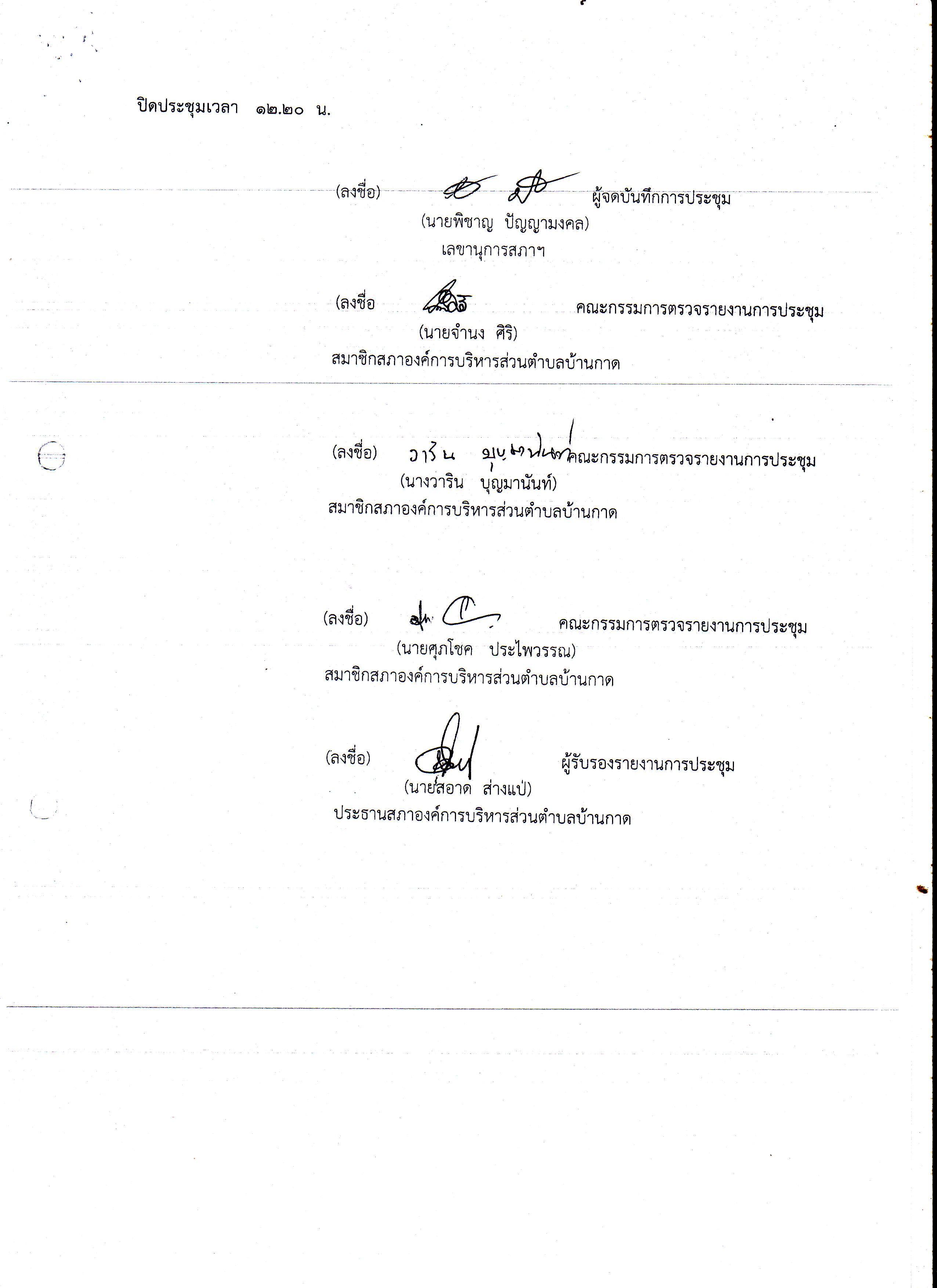 ระเบียบวาระที่   5  แนะนำข้าราชการบรรจุใหม่และพนักงานโอนย้ายประธานสภา อบต.บ้านกาด  : นายสอาด  ส่างแป่                    ระเบียบวาระการประชุมต่อไปนี้เป็นเรื่องที่แนะนำข้าราชการบรรจุใหม่และพนักงานโอนย้าย รองปลัด อบต. : นางอุบลรัตน์  มูลประเสริฐ                     เรียนท่านประธานสภา สมาชิกสภา คณะผู้บริหารท้องถิ่นและเจ้าหน้าที่องค์การบริหารส่วนตำบลบ้านกาดที่เข้าร่วมการประชุมสภาท้องถิ่นทุกท่าน สำนักปลัดมีข้าราชการโอนย้ายมา 1 ตำแหน่ง คือนางสาวศิริพร  บุญตันตำแหน่งหัวหน้าสำนักปลัด แต่วันนี้ติดประชุม และมีข้าราชการบรรจุใหม่ ตำแหน่งนิติกร  เชิญแนะนำตัวค่ะนิติกร : นายสามารถ  พันธุ์วรเดช                   เรียนท่านประธานสภา สมาชิกสภาฯ คณะผู้บริหาร พนักงาน และผู้เข้าร่วมประชุมทุกท่าน ผมนายสามารถ  พันธุ์วรเดช  นับถือศาสนาคริสต์  บ้านอยู่อำเภอสารภี จังหวัดเชียงใหม่ รู้สึกเป็นเกียรติและยินดีอย่างยิ่งที่ได้มีโอกาสมาปฏิบัติงานในตำแหน่งนิติกร ที่ อบต.บ้านกาด ผมขอสัญญาว่าจะตั้งใจทำงานอย่างสุดความสามารถ และยินดีน้อมรับทุกคำแนะนำจากทุกท่าน ขอบคุณครับวาระที่   6  กระทู้ถาม                       -  ไม่มี  -